Комбинированные тренировки круговым методом    http://www.tvoytrener.com/metodiki_obhcie/relief_parni.php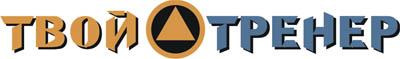 ИНДИВИДУАЛЬНЫЙ КОМПЛЕКС УПРАЖНЕНИЙЗаказать индивидуальный комплекс упражнений от Тимко Ильи (автора этого тенировочного плана и всех планов на сайте) вы можете здесь:http://www.tvoytrener.com/sotrydnichestvo/kompleks_upragnenii.phpЭтот план есть в нашем приложении «ТВОЙ ТРЕНЕР»НАШИ  БЕСПЛАТНЫЕ  КНИГИОБРАЩЕНИЕ  СОЗДАТЕЛЯ САЙТАЕсли вам понравился план тренировок - поддержите проект.
Команда нашего сайта делает всё возможное, чтобы вся информация на нём была абсолютно бесплатной для вас. И я надеюсь, что так будет и дальше. Но денег, что приносит проект, недостаточно для  его полноценного развития.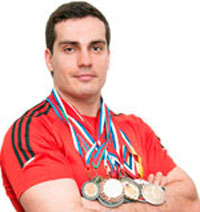 Реквизиты для перевода денег вы можете посмотреть здесь: http://www.tvoytrener.com/sotrydnichestvo/poblagodarit.php (С уважением, создатель и автор сайта Илья Тимко.)ТРЕНИРОВКА  1 грудь трицепс1 НЕДЕЛЯ2 НЕДЕЛЯ3 НЕДЕЛЯ4 НЕДЕЛЯ5 НЕДЕЛЯ6 НЕДЕЛЯ7 НЕДЕЛЯРазминка 5–10 минутПодъём ног в упоре(12 - 18)Жим штанги лёжа(10 - 15)Отжимания от брусьев(10 - 15)Разводы с гантелями под углом 20 гр. (12 - 15)Разгибание рук с верхнего блока (12 - 15)Работа на кардиотренажёре5-7 минут Заминка 2-5 минутТРЕНИРОВКА  2 спина бицепсРазминка 5–10 минутСкручивания на наклонной скамье (12 - 18)Подтягивания к груди широким хватом (10 - 15)Тяга горизонтального блока(12 - 15)Сгибание рук со штангой стоя (12 - 15)Сгибание рук с гантелями «молот» (12 - 15)Работа на кардиотренажёре5-7 минут Заминка 2-5 минутТРЕНИРОВКА  3 ноги1 НЕДЕЛЯ2 НЕДЕЛЯ3 НЕДЕЛЯ4 НЕДЕЛЯ5 НЕДЕЛЯ6 НЕДЕЛЯ7 НЕДЕЛЯРазминка 5–10 минутПодъём ног в висе(12 - 15)Гиперэкстензия(12 - 15)Приседания со штангой на плечах (10 - 15)Жим ногами в тренажёре(10 - 15)Сгибание ног лёжа(12 - 15)Работа на кардиотренажёре5-7 минутЗаминка 2-5 минутТРЕНИРОВКА  4 плечиРазминка 5–10 минутСкручивания в римском стуле (12 - 18)Жим штанги стоя с груди(10 - 15)Жим гантелями сидя(10 - 15)Махи гантелями в стороны(12 - 15)Шраги с гантелями стоя(12 - 18)Работа на кардиотренажёре5-7 минутЗаминка 2-5 минут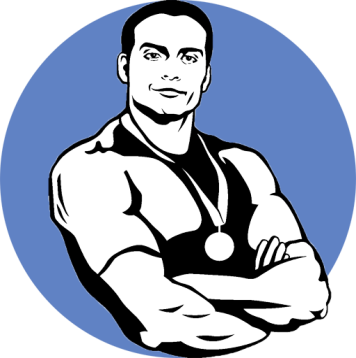 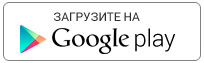 https://play.google.com/store/apps/details?id=com.tvoytrener.timkoilia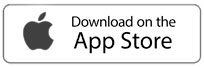 https://itunes.apple.com/ru/app/%D1%82%D0%B2%D0%BE%D0%B9-%D1%82%D1%80%D0%B5%D0%BD%D0%B5%D1%80/id1299904851?mt=8 Версия для компаhttps://yadi.sk/d/MEPa9xnB3R98By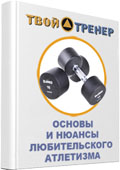 http://tvoytrener.com/kniga_tvoytrener.php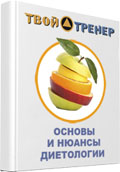 http://tvoytrener.com/kniga_tvoytrener2.phphttp://tvoytrener.com/kniga_tvoytrener3.php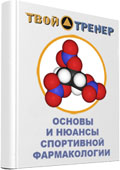 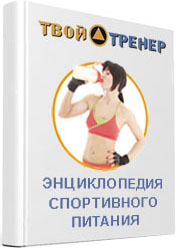 http://tvoytrener.com/kniga_tvoytrener5.php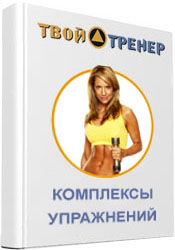 http://tvoytrener.com/kniga_tvoytrener6.phphttp://tvoytrener.com/kniga_tvoytrener4.php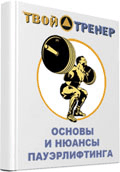 